МВД России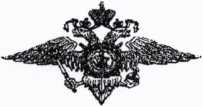 УПРАВЛЕНИЕМИНИСТЕРСТВА ВНУТРЕННИХ ДЕЛ
РОССИЙСКОЙ ФЕДЕРАЦИИ
по ЗАБАЙКАЛЬСКОМУ КРАЮ
(УМВД России по Забайкальскому краю) УМВД России по Забайкальскому краю информирует жителей Карымского районаВ Забайкальском крае формируется 74 инженерно-саперный батальон. Для прохождения службы по контракту требуются граждане в возрасте от 18 до 60 лет, имеющие основное среднее образование (9 классов), годные по состоянию здоровья к прохождению военной службы. По вопросам приема, условий прохождения службы в указанном подразделении можно обращаться в военные комиссариаты по месту жительства.        